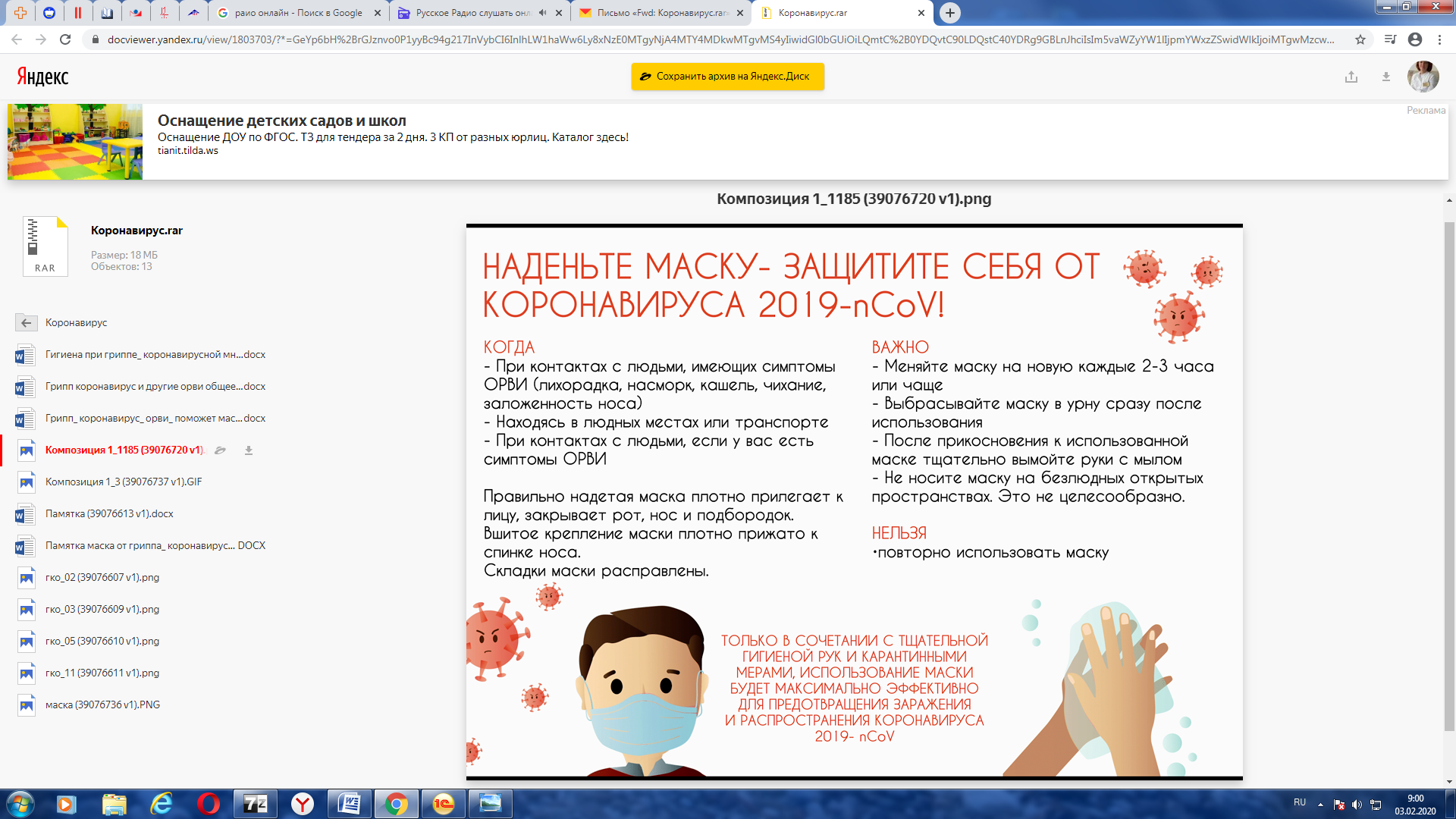 Горячая линия  Департамента здравоохранения  Тюменской области  8-800-250-30-91Горячая линия  Департамента здравоохранения  Тюменской области  8-800-250-30-91